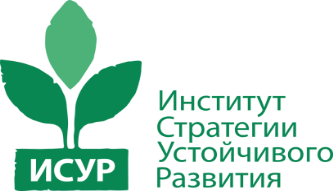 ПРОГРАММА Академия лидерства по биокультурному разнообразию Цель:  Повышение потенциала молодежи, хранителей традиционных знаний и представителей местных неправительственных организаций в области биокультурного разнообразия.  Участники: представители НПО, молодежные лидеры, хранители традиционных знаний (ТЗ), эксперты, сотрудники ОФ «ИСУР»Место проведения: г. Бишкек, лекционный зал № 1 Кыргызский Национальный Аграрный Университет (КНАУ), факультет ветеринарной медицины и биотехнологий – г. Бишкек, ул. Медерова 68«ЖАШТАР - ДЕМИЛГЕСИ» 2016-2018 Программа поддержки местных инициатив «Молодежные инициативы для устойчивого будущего» по продвижению биокультурного разнообразия в северном и внутреннем Тянь-Шане Ул. Калык Акиева д. 99/3а, Бишкек, Кыргызская Республика • тел.:  +996 (312) 89 13 21 10 января, вторник10 января, вторник9:30-9:45Регистрация участниковВыступление9:45-10:00Академия лидерства по биокультурному разнообразию: философия и основные задачи Анара Алымкулова, исполнительный директор общественного фонда «Институт стратегии устойчивого развития (ИСУР)»Открытая лекция 10:00-10:40«Биокультурное разнообразие Кыргызстана» Эмиль Шукуров, профессор, доктор географических наук, кандидат биологических наук, заслуженный деятель науки Кыргызской Республики, Презентация 10:40-11:20«Традиционная культура как основа развития»Индира Раимбердиева, исполнительный директор общественного фонда «Миротворческий центр»11:20-11:45Вопросы и ответы11:45 - 12:00Кофе-брейк   Открытая лекция12:00-12:40«Сохранение традиционной культуры и передача традиционных знаний в меняющемся мире. Опыт Центра биокультурного разнообразия КНАУ» Гульнара Ботоканова, доктор философских наук, доцент кафедры «История и Философия» Кыргызского Национального Аграрного Университета (КНАУ), координатор студенческого компонента Центра биокультурного разнообразияПрезентация 12:40-13:20«Биокультурные коммуникации: опыт партнеров Фонда Кристенсена»Алмагуль Осмонова, исполнительный директор общественного фонда «Таалим-Форум»        13:20-13:45Вопросы и ответы13:45 – 14:00Подведение итогов (обратная связь / анкетирование)